School Improvement Plan Priorities for Session 2018/19?Develop children’s understanding of concepts in numeracy.How will we do this?Promote opportunities for children to explore and learn togetherStaff to be supported by Improving Outcomes TeamNew resources purchased to support learningIncrease pupil participation in their learning.How will we do this?Create Craigbank Blether BlogsIntroduce teacher time and talking about learningOne member of staff to oversee all pupil voice groupsWeekly assemblies to share learningDevelop Assessment is for LearningHow will we do this?Develop teacher learning communitiesStaff to engage in professional learningPupils more able to talk about next stepsDevelop the teaching of reading skills across the schoolHow will we do this?Staff to work with Prof. Sue Ellis (Strathclyde University)Accelerated Reader introduced from P2/3 upwardsReading skills progressions for all stages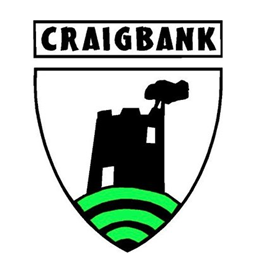 Craigbank Primary SchoolStandards and Quality Report 2017/18&School Improvement Priorities 2018/19Synopsis for ParentsWhat has been the outcome and impact of our Improvement Priorities?To enhance digital skillsTablet Academy worked with a group of children to support the development of digital skills. These digital ninjas created school newsletters. Although these children were upskilled it did not support all children. We have decided to build on these skills and offer all children the opportunities during the school day. Two class teachers are currently planning to work with children developing the school website, the school YouTube channel as well as newsletters.  Appointment of LA to support Outdoor Learning programme and support targeted children Mr Johnston was appointed in December 2017. He has been instrumental in supporting structured play in the playground as well as developing the schools outdoor learning programme. He has shared good practice with colleagues and now many more classes are outside for learning.Introduce Growth Mindset Miss Stalker has worked with other agencies to develop growth mindset firstly in her own class, then worked with other teachers to support them to implement this philosophy. The children we targeted have a more positive approach to challenge and recognise when they need to challenge themselves in learning. It also had a positive impact upon behaviour amongst children as they were more engaged with their learning.Introduce Restorative Approaches Restorative approaches is about building healthy relationships based on values, i.e., co-operation; tolerance; honesty; integrity; trust; respect for self and others; caring; valuing others belief and through taking a problem solving approach to repairing harm/hurt rather than more punitive measures. We revamped our punitive behaviour management policy and with support from our Educational Psychologist developed a more positive ethos across the school. This will be explained to parents at meet the teacher event.Active Learning and Teaching approaches introduced Staff have been supported with the development of new resources, outdoor learning being promoted as well as support from the improving outcomes teams. Children tell us that they enjoy learning in this way. Work next session will complement and further develop this approach.What is our capacity for further improvement?Priorities will continue into next session HMI agree we are on the correct path Local Authority Review team agreed with school self-evaluation 